ПОСТАНОВЛЕНИЕ  18 декабря  2018 года                                                                            №121О внесении изменений в  пункты   3.4.2 и  4.2.3  Постановления администрации сельского поселения Челкаковский сельсовет муниципального района Бураевский район Республики Башкортостан 14  июля  2017 года  № 63  «Об утверждении Административного регламента по исполнению муниципальной функции «Осуществление муниципального контроля за сохранностью автомобильных дорог местного значения в границах населенных пунктов  сельского поселения Челкаковский сельсовет муниципального района Бураевский район Республики Башкортостан»В соответствии с частью 2 статьи 10 «Организация и проведение внеплановой проверки»  Федерального закона от 26.12.2008 г. № 294-ФЗ «  О защите прав юридических лиц и индивидуальных предпринимателей при осуществлении государственного контроля (надзора) и муниципального контроля» постановляю:Внести в Постановление администрации сельского поселения Челкаковский сельсовет муниципального района Бураевский район Республики Башкортостан от 14  июля  2017 года № 63 «Об утверждении Административного регламента по исполнению муниципальной функции «Осуществление муниципального контроля за сохранностью автомобильных дорог местного значения в границах населенных пунктов  сельского поселения Челкаковский сельсовет муниципального района Бураевский район Республики Башкортостан»       следующие изменения и дополнения:           в пункт 3.4.2 :          «-поступление в орган муниципального контроля заявления  от юридического лица или  индивидуального предпринимателя  о предоставлении правового статуса, специального разрешения ( лицензии) на право осуществления отдельных видов деятельности или разрешения (согласования) на осуществление иных юридически значимых действий, если проведение соответствующей внеплановой проверки юридического лица, индивидуального предпринимателя предусмотрено правилами предоставления  правового статуса, специального разрешения(лицензии), выдачи разрешения(согласования);       - мотивированное представление должностного лица  органа государственного контроля(надзора), органа муниципального контроля по результатам анализа результатов мероприятий по контролю без взаимодействия с юридическими лицами, индивидуальными предпринимателями, рассмотрения или предварительной проверки поступивших в органы государственного контроля(надзора) , органы муниципального контроля обращений и заявлений  граждан, в том числе индивидуальных предпринимателей, юридических лиц, информации от органов государственной власти, органов местного самоуправления, из средств массовой информации о следующих фактах:       а) возникновение угрозы причинения вреда жизни, здоровью граждан, вреда животным, растениям, окружающей среде, объектам культурного наследия(памятникам истории и культуры) народов Российской Федерации, музейным предметам и музейным коллекциям, включенным в состав Музейного фонда Российской Федерации, особо ценным, в том числе уникальным, документам Архивного фонда Российской Федерации, документам, имеющим особое историческое, научное, культурное значение, входящим в состав национального библиотечного фонда, безопасности государства, а также угрозы чрезвычайных ситуаций природного и техногенного характера;        б) причинение вреда жизни, здоровью граждан, вреда животным, растениям, окружающей среде, объектам культурного наследия( памятникам истории и культуры) народов Российской Федерации, музейным предметам и музейным коллекциям, включенным в состав Музейного фонда Российской Федерации, особо ценным, в том числе уникальным, документам Архивного фонда Российской Федерации, документам, имеющим особое историческое, научное, культурное значение, входящим в состав национального библиотечного фонда, безопасности государства, а также возникновение  чрезвычайных ситуаций природного и техногенного характера;         в)нарушение требований к маркировке товаров;         -выявление при проверке мероприятий по контролю без взаимодействия  с юридическими лицами, индивидуальными предпринимателями параметров деятельности юридического  лица, индивидуального предпринимателя, соответствие которым или отклонение от которых согласно утвержденным федеральным органом исполнительной власти, осуществляющим функции по выработке и реализации государственной политики и нормативному- правовому  регулированию в установленной сфере деятельности, индикаторам риска нарушения обязательных требований является основанием для проведения внеплановой проверки, предусмотренным в положении  о виде федерального государственного контроля(надзора);       - приказ(распоряжение) руководителя органа государственного контроля(надзора), изданный в соответствии с поручениями президента Российской Федерации, Правительства Российской Федерации.         пункт 4.2.3  Административного регламента  отменить.2.Контроль  за исполнением данного постановления оставляю за собой.Глава сельского поселенияЧелкаковский сельсовет                                                       Р.Р.Нигаматьянов  Башҡортостан РеспубликаhыБорай районы  муниципаль районынын Салкак  ауыл  советыауыл  биләмәhе   хакимиәте452973,  Салкак ауылы, Пинегин  урамы, 8Тел. 8 (347 56) 2-54-59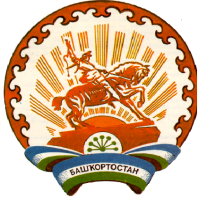 Республика БашкортостанАдминистрация сельского поселения  Челкаковский сельсовет муниципального районаБураевский район452973, с.Челкаково, ул.Пинегина , 8Тел. 8 (347 56) 2-54-59